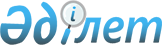 Об установлении публичного сервитута для ведения строительства линии "С" магистрального трубопровода "Казахстан-Китай"
					
			Утративший силу
			
			
		
					Постановление акимата Жамбылской области от 2 октября 2012 года № 297. Зарегистрировано Департаментом юстиции Жамбылской области от 5 ноября 2012 года № 1835. Утратило силу постановлением акимата Жамбылской области от 2 ноября 2015 года № 265      Сноска. Утратило силу постановлением акимата Жамбылской области от 02.11.2015 № 265

      Примечание РЦПИ.

      В тексте сохранена авторская орфография и пунктуация.

      В соответствии с Кодексом Республики Казахстан от 20 июня 2003 года "Земельный кодекс Республики Казахстан", Законом Республики Казахстан от 23 января 2001 года "О местном государственном управлении и самоуправлении в Республике Казахстан" акимат Жамбылской области ПОСТАНОВЛЯЕТ:

      1. Установить публичный сервитут сроком на два года, без изъятия земельных участков у собственников и землепользователей для ведения строительства линейной части "С" магистрального трубопровода "Казахстан-Китай" согласно приложения 1.

      2. Товариществу с ограниченной ответственностью "Азиатский Газопровод" возместить в доход республиканского бюджета потери сельскохозяйственного производства, вызванные изъятием сельскохозяйственных угодий для использования их в целях, не связанных с ведением сельского хозяйства согласно приложения 2.

      3. Товариществу с ограниченной ответственностью "Азиатский Газопровод" (по согласованию) возместить компенсацию за причиненные убытки землепользователям и собственникам земельных участков.

      4. Товариществу с ограниченной ответственностью "Азиатский Газопровод" после завершения строительства линейной части "С" магистрального трубопровода "Казахстан-Китай" провести рекультивацию нарушенных земель.

      5. Настоящее постановление вступает в силу со дня государственной регистрации в органах юстиции и вводится в действие по истечении десяти календарных дней после первого официального опубликования.

      6. Контроль за исполнением данного постановления возложить на первого заместителя акима области Кокрекбаева Карима Насбековича.

 Предоставляемые земли товариществу с ограниченной ответственностью "Азиатский Газопровод" для установления публичного сервитута для строительства линейной части нитки "С" магистрального трубопровода "Казахстан-Китай" на территории Жамбылской области      Сноска. Приложение 1 в редакции постановления Жамбылского областного акимата от 19.12.2013 № 398 (порядок введения в действие см. п. 4).

 Потери сельскохозяйственного производства, вызванные с установлением публичного сервитута для строительства линейной части нитки "С" магистрального трубопровода "Казахстан-Китай" на территории Жамбылской области*      Сноска. Приложение 2 в редакции постановления Жамбылского областного акимата от 19.12.2013 № 398 (порядок введения в действие см. п. 4).

      *Примечание: Потери сельскохозяйственного производства рассчитаны на основании постановления Правительства Республики Казахстан от 8 октября 2003 года № 1037 "Об утверждении нормативов возмещения потерь сельскохозяйственного и лесохозяйственного производства, вызванных изъятием сельскохозяйственных и лесных угодий для использования их в целях, не связанных с ведением сельского и лесного хозяйства, и Правил возмещения потерь сельскохозяйственного производства с зачетом сумм, затрачиваемых на восстановление угодий, а также возмещения потерь и убытков лесохозяйственного производства.


					© 2012. РГП на ПХВ «Институт законодательства и правовой информации Республики Казахстан» Министерства юстиции Республики Казахстан
				
      Аким области

К. Бозумбаев
Приложение 1 к постановлению
акимата Жамбылской области
за № 297 от 2 октября 2012 года№

Наименование районов

Площадь установления публичного сервитута, гектар

В том числе

В том числе

В том числе

В том числе

В том числе

В том числе

В том числе

№

Наименование районов

Площадь установления публичного сервитута, гектар

площадь сельскохозяй-ственных угодий, гектар

в том числе пашни, гектар

в том числе пашни, гектар

Многолетние насаждения, гектар

Сенокосы, гектар

Пастбища, гектар

Прочие земли, гектар

№

Наименование районов

Площадь установления публичного сервитута, гектар

площадь сельскохозяй-ственных угодий, гектар

всего

пашня орошаемая

Многолетние насаждения, гектар

Сенокосы, гектар

Пастбища, гектар

Прочие земли, гектар

1

2

3

4

5

6

7

8

10

11

1

Жуалынский

187,9497

186,5920

124,8272

6,3397

---

---

61,7648

1,3577

2

Жамбылский

203,3561

195,0069

69,5165

46,1438

4,3788

31,8117

89,2999

8,3492

3

Байзакский

203,9987

197,1710

153,7987

82,0281

6,1308

3,7253

33,5162

6,8277

4

Т.Рыскулова

505,3865

505,2193

373,3874

---

---

---

131,8319

0,1672

5

Меркенский

206,7046

206,5796

---

---

---

0,3364

206,2432

0,1250

6

Шуский

516,5925

488,5409

160,3231

43,8374

---

---

328,2178

28,0516

7

Кордайский

293,1967

291,6943

30,1293

---

---

---

261,5650

1,5024

Итого:

2117,1848

2070,8040

911,9822

178,3490

10,5096

35,8734

1112,4388

46,3808

Приложение 2 к постановлению
акимата Жамбылской области
за № 297 от 2 октября 2012 года№

Наименование районов

Типы почв

Виды угодий

Площадь, гектар

Потери сельскохозяйственного производства, тенге

1

2

3

4

5

6

1

Жуалынский

сероземы обыкновенные

пашня неорошаемая, пашня орошаемая, пастбища

186,592

45 136 887

2

Жамбылский

сероземы обыкновенные

пашня неорошаемая, пашня орошаемая, многолетние насаждения, сенокос, пастбища

195,0069

82 391 877

3

Байзакский

сероземы обыкновенные

пашня неорошаемая, пашня орошаемая, многолетние насаждения, пастбища, сенокос

197,171

138 964 857

4

Т.Рыскуловский

сероземы обыкновенные

пашня неорошаемая, пастбища

498,4705

111 754 003

5

Меркенский

сероземы обыкновенные

сенокос, пастбища

45,3858

2 689 677

6

Шуский

сероземы обыкновенные

пашня орошаемая, пашня неорошаемая, пастбища

476,7061

109 090 695

7

Кордайский

сероземы обыкновенные

пашня неорошаемая, пастбища

291,6943

23 804 174

Всего:

1891,0266

513 832 170

